مشاركة طلاب كلية التمريض/ جامعة الزقازيق بالمؤتمر الطلابي العلمي الدولي لكلية التمريض بجامعة مصر للعلوم والتكنولوجيا حرصًا من كلية التمريض_ جامعة الزقازيق على إظهار قدرات الطلاب البحثية وتعزيز مكانتهم الأكاديمية والمهنية في المستقبل ومواكبة أحدث التطورات في المجالات العلمية،وتحت رعاية الاستاذ الدكتور/ ناديه محمد طه عميد الكلية الأستاذ الدكتور/ ماجده عطية جابر وكيل الكلية لشؤن التعليم و الطلابو تحت إشراف و بحضور د/ نشوى صابر السيد عطية منسق الأنشطة الطلابية و إشراف الدكتور محمد على الدين مدير عام رعاية الشباب بالكلية شارك وفد من طلاب الكلية في المؤتمر الطلابي العلمي الدولي لكلية التمريض بجامعة مصر للعلوم والتكنولوجيا بعنوان ( الإبداع الطلابى و التكنولوجيا: إنطلاقة إلى مستقبل تمريض متطور) وذلك يوم الأربعاء الموافق ٢٤ ابريل ٢٠٢٤.و قام بالعرض التقديمى المتميز الطالبة / عزيزة ناجى بالفرقة الرابعة الطالبة/ هاجر أحمد بالفرقة الثالثة الطالبة / آيه أشرف بالفرقة الرابعة و شارك فى إعداد العرض التقديمى الطالب/ أحمد سيف النصر بالفرقة الرابعةو الطلاب المشاركون فى عروض المواهب الفنية ( شعر / إنشاد دينى / غناء) هم: الطالبة / نهال قدرى فاروق الطالب / مصطفى أحمد الطالبة / أريچ عمرو عبدالمنعم الأمر الذى يحث على تفعيل الدور الحيوي الذي يقوم به الطالب في إثراء العملية البحثية في مختلف مجال الرعاية التمريضية و كذلك لإكتشاف وتنمية مهارات الإبداع الطلابي فى كافة المجالات و الأنشطة الطلابية الأخرى 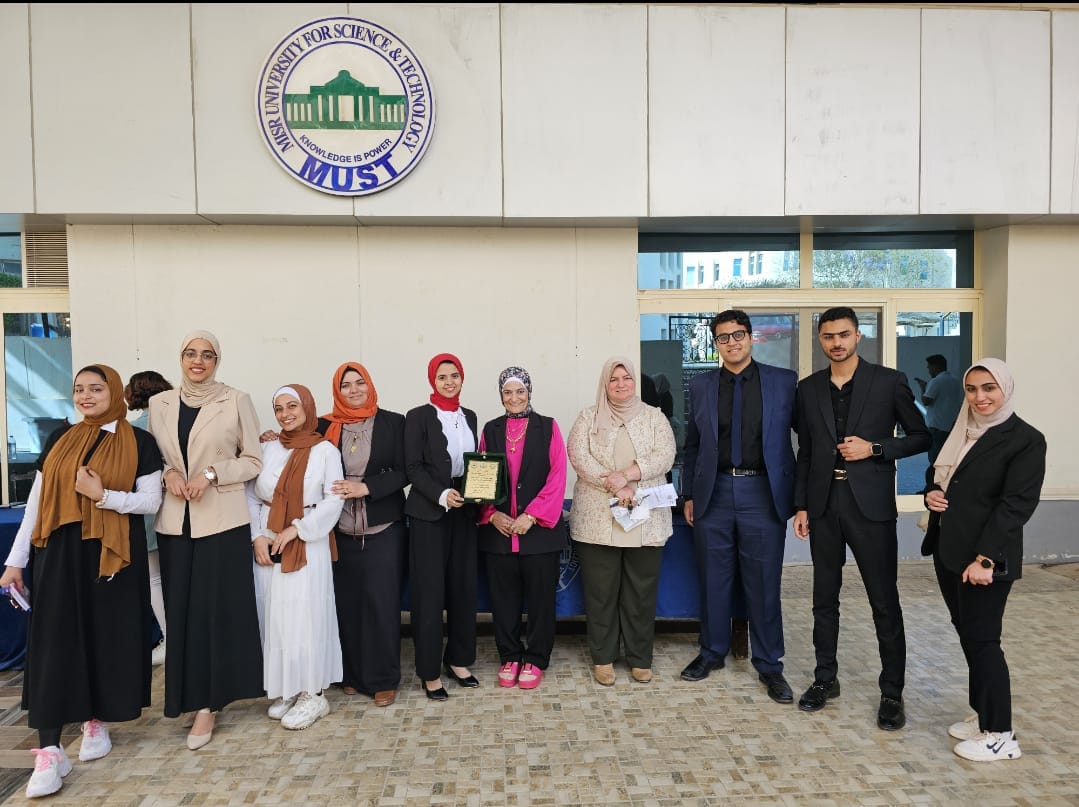 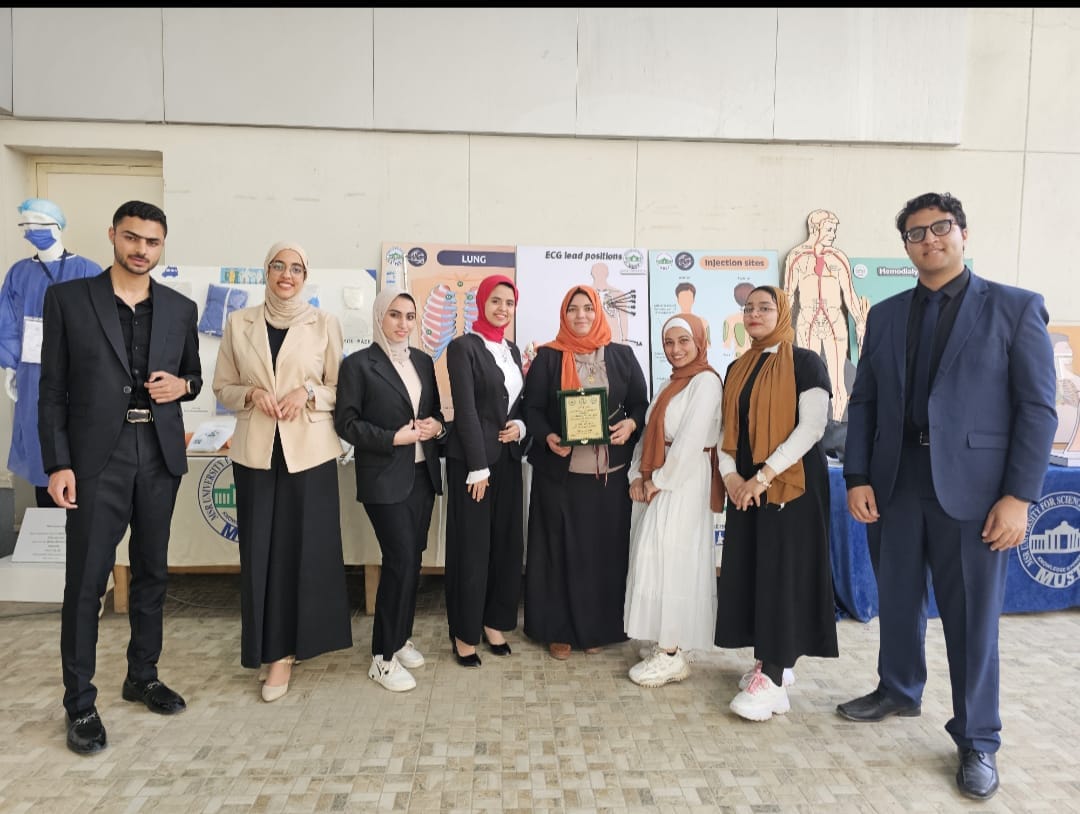 